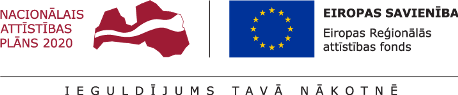 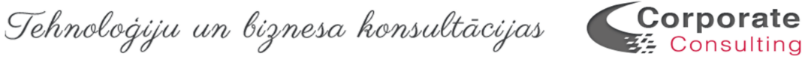 IKT arhitektūras vadlīnijas -IT risinājumu ieviešanas pārbaudes novērtējuma sagatave  1.0.0 versijaIepirkuma identifikācijas numurs VARAM/2017/62017. gada 01. decembrisApstiprinājumiDarba pakas „IKT arhitektūras pārvaldība” vadības grupaDarba pakas „IKT arhitektūras pārvaldība” darba pakas virziena “IKT arhitektūras vadlīniju izstrāde un ieviešana”  komandaIzmaiņu lapaSaturs1.	Ievads	31.1.	Dokumenta nolūks	31.2.	Dokumenta mērķauditorija	31.3.	Saīsinājumi	31.4.	Saistītie dokumenti	32.	IT risinājumu ieviešanas novērtējuma kontroljautājumi	4IevadsDokumenta nolūksDokuments satur kontroljautājumus, kas dod iespēju veikt IKT attīstības projekta atbilstības IT risinājumu ieviešanas prasībām pašvērtējumu.Dokumenta mērķauditorijaPersonas, kas iesaistītas IKT attīstības projektu plānošanā, pārvaldībā, vadībā, kvalitātes kontrolē vai prasību definēšanā, tai skaitā projektu īstenojošās iestādes darbinieki, piesaistītie konsultāciju pakalpojumu sniedzēju speciālisti un projekta aktivitāšu īstenošanai piesaistīto izpildītāju speciālisti. SaīsinājumiDokumentā lietotie saīsinājumi ir noteikti dokumentā “VARAM, IKT arhitektūras vadlīnijas. Kopējo prasību vadlīnijas”.Saistītie dokumentiIT risinājumu ieviešanas novērtējuma kontroljautājumiJa atbilde uz kontroljautājumu ir “Jā”, tas liecina par IKT attīstības projekta atbilstību konkrētajai IKT arhitektūras vadlīniju prasībai. Ja atbilde ir “Nē” vai “Daļēji”, tas liecina, ka projekts neatbilst konkrētajai IKT arhitektūras vadlīniju prasībai. Neatbilstību gadījumā jāizvērtē apstākļi un jālemj vai neatbilstību novērst vai pieņemt.Saskaņots:_____________ / ..........   ................ /Saskaņots:_____________ / ..........   ................ /Lauris LinabergsUģis Bisenieks2017. gada ____ . ____________ 2017. gada ____ . ____________ Saskaņots:_____________ / ..........   ................ /Saskaņots:_____________ / ..........   ................ /Gints ŠakarnisRenārs Felcis2017. gada ____ . ____________ 2017. gada ____ . ____________ Saskaņots:_____________ / ..........   ................ /Saskaņots:_____________ / ..........   ................ /Sergejs ŅesterovsDita Gabaliņa2017. gada ____ . ____________ 2017. gada ____ . ____________ DatumsVersijaApraksts2017.08.070.1.0Dokumenta sākotnējā versija2017.08.180.1.1Dokumentā iekļautie kontroljautājumi salāgoti ar dokumentu “IKT arhitektūras vadlīnijas - Kopējo prasību vadlīnijas”2017.09.010.1.2Dokumentā iekļautie kontroljautājumi salāgoti ar dokumentu “IKT arhitektūras vadlīnijas - Projekta IT pārvaldības procesu novērtējuma sagatave”2017.09.150.1.3Dokumentā iekļautie kontroljautājumi salāgoti ar dokumentu “IKT arhitektūras vadlīnijas - Projekta kvalitātes nodrošināšanas plāna sagatave”2017.09.290.1.4Dokumentā iekļautie kontroljautājumi salāgoti ar dokumentu “IKT arhitektūras vadlīnijas - IT risinājumu sadarbspējas specificēšanas vadlīnijas”2017.10.130.1.5Dokumentā iekļautie kontroljautājumi salāgoti ar dokumentu “IKT arhitektūras vadlīnijas - IT risinājumu sadarbspējas projektējuma vadlīnijas”2017.10.270.9.0Dokuments saskaņots darba pakas virziena “IKT arhitektūras vadlīniju izstrāde un ieviešana” komandā2017.11.090.9.1Dokuments papildināts ar precizējumiem, kas izriet no kontroljautājumu validācijas pret EIS izstrādes un attīstības projektu2017.11.230.9.2Dokuments papildināts atbilstoši VRAA komentāriem2017.12.011.0.0Dokumenta apstiprinātā versijaNr.Nosaukums1.VARAM, IKT arhitektūras vadlīnijas, tai skaitā:1.1A.Kopējo prasību vadlīnijas 1.1B.Kopējo prasību novērtējuma sagatave 1.2A.IT risinājumu sadarbspējas specificēšanas vadlīnijas1.2B.IT risinājumu sadarbspējas specifikāciju pārbaudes sagatave (šis dokuments)1.3A.IT risinājumu sadarbspējas projektējuma vadlīnijas	1.3B.IT risinājumu sadarbspējas projektējuma pārbaudes vadlīnijas1.4A.IT risinājumu sadarbspējas izstrādes vadlīnijas1.4B.IT risinājumu sadarbspējas izstrādes novērtējuma sagatave1.5A.IT risinājumu ieviešanas vadlīnijas1.5B.IT risinājumu ieviešanas pārbaudes novērtējuma sagatave1.6.Projekta IT pārvaldības procesu novērtējuma sagatave1.7.Projekta kvalitātes nodrošināšanas plāna sagataveNr.PrasībaKontroljautājumsAtbildeAtbildeAtbildeAtbildeKomentārsNr.PrasībaKontroljautājumsJāNēDaļējiNAKomentārs1.DP01Vai risinājumam ir sagatavots ieviešanas plāns?2.DP01, DP06Vai risinājuma ieviešanas ietvaros paredzēta risinājuma validācija (pārbaude vai risinājums sasniedz izvirzītos biznesa mērķus, IKT attīstības projekta sasniedzamos rezultātus un atbilst iesaistīto pušu vēlmēm un izpratnei par sasniedzamo rezultātu)?3.DP01,DP06Vai katrai validācijas aktivitātei ir noteikts atbildīgais?4.DP01Vai uzsākot risinājuma ekspluatāciju paredzēts pārliecināties, ka ir veikti un stājušies spēkā nepieciešamie normatīvo aktu grozījumi un ir noslēgti nepieciešamie starpiestāžu līgumi?5.DP01,DP05Vai uzsākot risinājuma ekspluatāciju ir paredzēts pārliecināties, ka ir iedarbināti nepieciešamie risinājuma darbināšanas, uzturēšanas un atbalsta procesi un ir nodrošināts šiem procesiem nepieciešamais personāls un resursi?6.DP03Vai risinājumam ir sagatavota lietotāja un administratora dokumentācija?7.DP01Vai risinājuma ieviešanas ietvaros ir paredzēts pārliecināties, ka ir publicēta un iesaistītajām pusēm pieejama visa aktuālā risinājuma dokumentācija?8.DP01, DP04Vai risinājuma ieviešanas ietvaros ir paredzētas lietotāju un administratoru apmācības?9.DP01,DP02Vai risinājuma ieviešanas ietvaros paredzēts veikt risinājuma darbināšanas uzsākšanai nepieciešamo datu ievadi un vēsturisko datu migrāciju?10.DP02Vai pirms risinājuma ieviešanas ir veikta risinājuma darbināšanas uzsākšanai nepieciešamo jauno un migrēto datu kvalitāte?11.DP01Vai risinājuma ieviešanas ietvaros paredzēts pārliecināties par risinājuma atbalstīto pakalpojumu pieejamību?12.DP01Vai risinājuma ieviešanas ietvaros paredzēts pārliecināties par publicējamo datu pieejamību?13.DP01Vai risinājuma ieviešanas ietvaros ir paredzēta risinājuma lietotāju informēšana vai apziņošana par risinājuma pieejamību?14.DP01Vai ir paredzēts rīcības plāns nesekmīgas ieviešanas gadījumā?15.DP01Vai plānots, kurš un pie kādiem nosacījumiem pieņem lēmumu par risinājuma ekspluatācijas uzsākšanu sekmīgas ieviešanas gadījumā?16.DP07Vai risinājumam ir paredzēta formāla akceptēšana, kuras ietvaros tiek apstiprināti risinājuma verifikācijas un validācijas rezultāti? 17.DP08Vai ir apsvērta nepieciešamība veikt risinājuma pilotdarbināšanu?18.DP09Ja IKT attīstības projekta ietvaros ir paredzēts izveidot vai attīstīt pakalpojumus, vai tiem ir definēts sagaidāmais servisa līmenis?19DP10Vai informācijas sistēmas ieviešanas stadijā tās elektronisko dokumentu sastāvs, apjoms un glabāšanas termiņi ir saskaņoti ar valsts arhīvu?